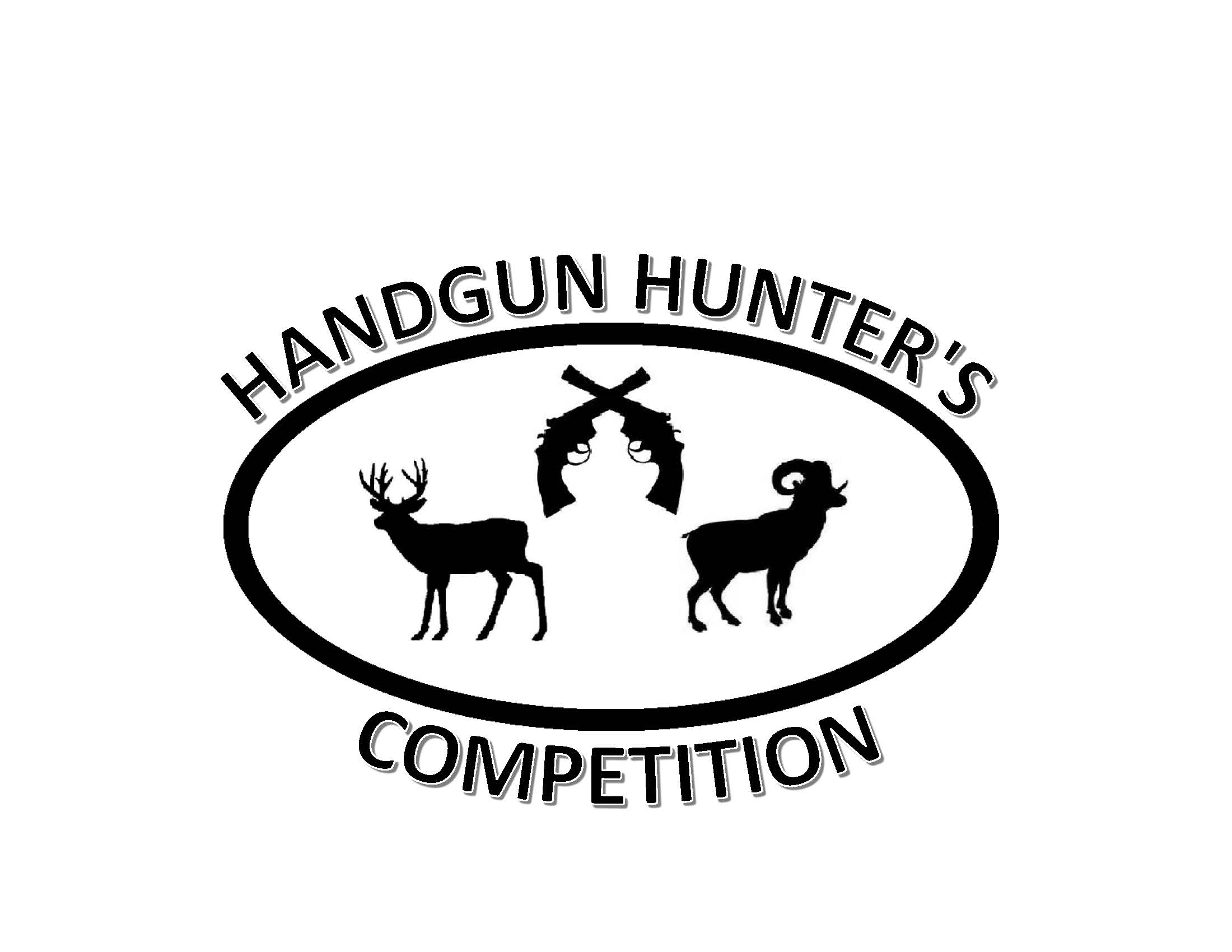 Recommended Gear List:EYE AND EAR PROTECTION.  Eye and ear protection will be required the entire time on the property.Sunblock and a hat.  The sun here in Wyoming can cause a sun burn quickly.Shooting bags, sticks, or other supports.  See the match rules for restrictions on rests.Practice Day: 50 rounds per gun per division (or more if you desire)Match Day: 100 rounds per division MAX REQUIREDPrairie Dog ammo for Sunday:  Round count is completely up to youRange bag, back pack, and/or gun case: All guns, ammo, and gear will be carried between stages.  You will have about ½ mile total to walk.  All divisions will be completed on each stage before you move to the next stage.Binoculars and/or spotting scope: to spot and score hits on steel plates.  8-10x Binoculars will cover 90% of the need.  Spotting scopes can help with longer range targets and rimfire.  Bring them if you have them.Range Finder: a basic range finder capable of 500 yards on a non-reflective target.  The targets will be pre ranged but you may want to verify targets in case of error.  You will defiantly want one for prairie dogs on Sunday.Note pad and pen to write down any notes you need for the stage.  Example would be bullet drop and wind for each target.Water, drinks, lunch, and snacks. Lunch is on your own and there will not be time to leave the match to eat lunch.  YOU WILL PACK OUT ALL OF YOUR OWN TRASH!IT WILL BE HOT.  YOU WILL WANT PLENTY OF WATER!It is highly recommended that you wear long pants, closed toe shoes/boots, and a long sleeve t shirt.  You will be laying on the ground, on rocks, and so on throughout the day.